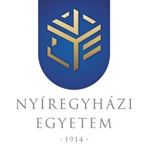 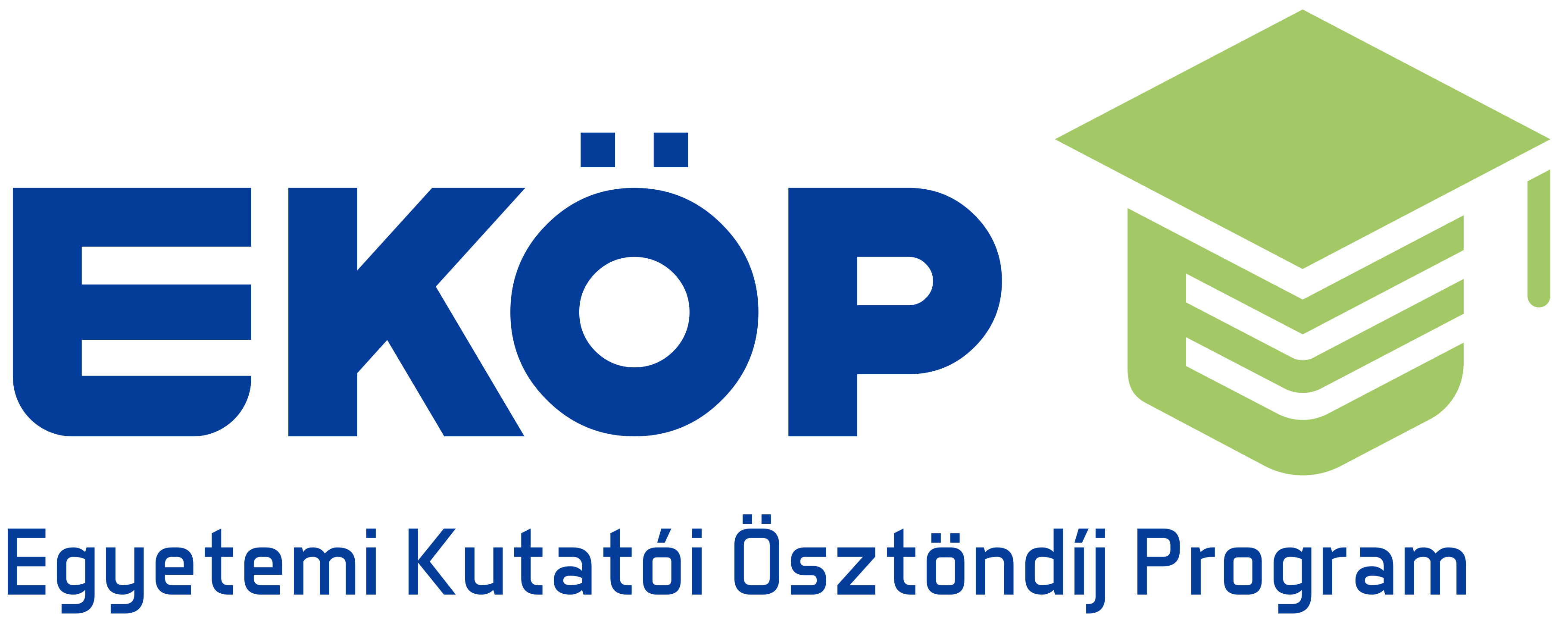 KUTATÁSI TERVFiatal Oktatói, Kutatói Ösztöndíjhoz („Doktorvárományos/posztdoktor”)(max. 4 db A/4-es ív terjedelemben)Pályázó neve, oktatási azonosító kód:Megpályázott kategória: Fiatal Oktatói Kutatói Ösztöndíj („Doktorvárományos/posztdoktor”)A tudományos/művészeti program címe:1. Bevezetés: A tudományos/művészeti program tárgya, a témaválasztás indoklása, motiváció 2. Célkitűzés: A kutatási/művészeti program célja 3. A kutatási eredmények ismertetésének tervei:4. Kutatási terv feladat- és ütemterv: A kutatási terv végrehajtásának ütemezése, doktorvárományosok és posztdoktorok esetében 5+5 hónapos ütemezésre (amennyiben releváns) történő bontása (milyen lépésekben és módszerekkel kívánja megvalósítani az adott célkitűzést)5. Kutatócsoport keretében megvalósult kutatás jellemzői:6. Vállalások (kötelező és nem kötelező): 7. A kutatási/művészeti program társadalmi hasznosulásának lehetőségei:8. A doktori képzés részét képező felkészülésben tervezett tevékenység ismertetése (szakmai tevékenységek bemutatása, melyek a doktori fokozat / habilitációs cím megszerzéséhez hozzájárulnak):9. Összegzés: a tevékenység során elvárt eredmények, azok tervezett hasznosítása 10. Tervezett publikációk: 11. intézetigazgatói ajánlás: Kelt: Nyíregyháza, 2024. …………………..………………………………………                   …………………………………………….            intézetigazgató aláírása				          pályázó aláírása                            